Andy Goldsworthy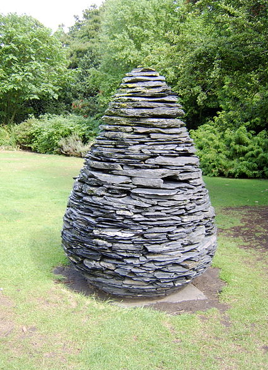 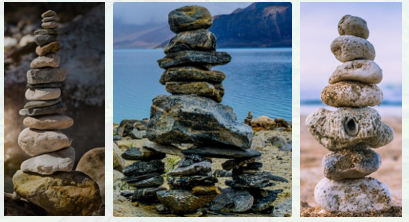 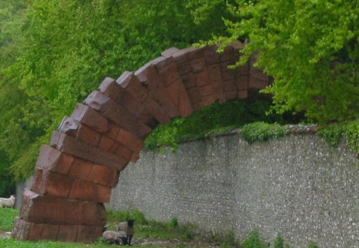 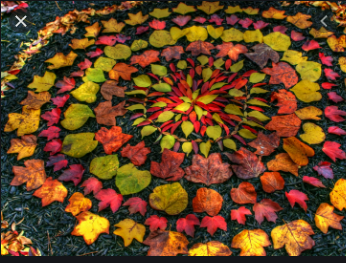 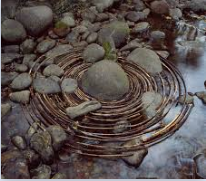 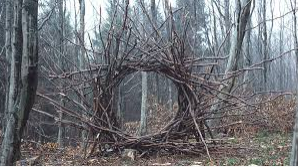 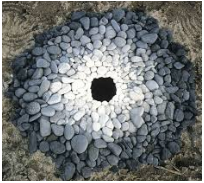 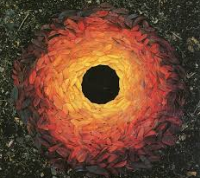 